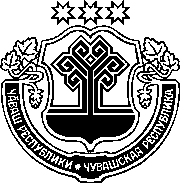 ЗАКОНЧУВАШСКОЙ РЕСПУБЛИКИОБ ОПРЕДЕЛЕНИИ МУНИЦИПАЛЬНЫХ ОБРАЗОВАНИЙ ЧУВАШСКОЙ РЕСПУБЛИКИ, НА ТЕРРИТОРИЯХ КОТОРЫХ НЕ ДОПУСКАЮТСЯ СТРОИТЕЛЬСТВО, РЕКОНСТРУКЦИЯ И ЭКСПЛУАТАЦИЯ ЖИЛЫХ ДОМОВ НА ЗЕМЕЛЬНЫХ УЧАСТКАХ ИЗ СОСТАВА ЗЕМЕЛЬ СЕЛЬСКОХОЗЯЙСТВЕННОГО НАЗНАЧЕНИЯ, ИСПОЛЬЗУЕМЫХ КРЕСТЬЯНСКИМИ (ФЕРМЕРСКИМИ) ХОЗЯЙСТВАМИ ДЛЯ ОСУЩЕСТВЛЕНИЯ СВОЕЙ ДЕЯТЕЛЬНОСТИПринятГосударственным СоветомЧувашской Республики24 марта 2022 годаСтатья 1В соответствии с пунктом 5 статьи 11 Федерального закона от 11 июня 2003 года № 74-ФЗ "О крестьянском (фермерском) хозяйстве" определить, что на территориях муниципальных образований Чувашской Республики не допускаются строительство, реконструкция и эксплуатация жилых домов на земельных участках из состава земель сельскохозяйственного назначения, используемых крестьянскими (фермерскими) хозяйствами для осуществления своей деятельности.Статья 2Настоящий Закон вступает в силу по истечении десяти дней после дня его официального опубликования.г. Чебоксары29 марта 2022 года№ 10ГлаваЧувашской РеспубликиО. Николаев